Investigating Area in First Nations, Métis, and Inuit DesignsInvestigating Area in First Nations, Métis, and Inuit DesignsInvestigating Area in First Nations, Métis, and Inuit DesignsDescribes materials used in some First Nations, Métis, and Inuit designs“I see leather, birch bark, beads, fur, and porcupine quills.”
 (« Je vois du cuir, de l'écorce de bouleau, des perles, de la fourrure et des piquants de 
porc-épic. »)Explains how designers might come up with their designs“They might have got ideas from nature, symbols, ceremony, culture, stories, and family.”
 (« Ils ont pu trouver des idées dans la nature, les symboles, les cérémonies, la culture, 
les histoires et la famille. »)Understands how the gathering of materials shows respect of animals and the natural world“When gathering materials, thanks is offered tothe animal or natural object that will be used.”
 (« Lors de la collecte de matériaux, on remercie l'animal ou l'objet naturel qui sera utilisé. »)Observations/DocumentationObservations/DocumentationObservations/DocumentationInvestigating Area in First Nations, Métis, and Inuit Designs (cont’d)Investigating Area in First Nations, Métis, and Inuit Designs (cont’d)Investigating Area in First Nations, Métis, and Inuit Designs (cont’d)Describes how the use of materials in designs shows respect for animals and the natural world“All parts of the animal are used; for example, 
for food, clothing, ceremony, shelter.”
 (« Toutes les parties de l'animal sont utilisées, par exemple pour l'alimentation, l'habillement, 
la cérémonie, l'abri. »)
Describes various types of traditional styles of design“Different styles include bead embroidery, 
bead stringing, off-loom bead weaving, braiding with beads, and loom beading.”
 (« Les différents styles comprennent la broderie de perles, l'enfilage de perles, le tissage de perles sans métier, le tressage de perles et 
le perlage sur métier à tisser. »)Shows that rearranging beads on a loom template does not change the number of beads needed to complete a design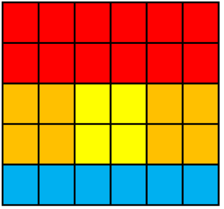 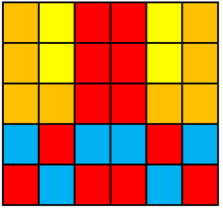 “They use the same number of each 
colour of bead.”
 (« Ils utilisent le même nombre de perles de chaque couleur. »)Observations/DocumentationObservations/DocumentationObservations/Documentation